NEWBORN CHECKLISTGeneralBeyond NecessitiesGoing home outfitBreast pump & accessoriesBack-facing infant car seatNursing PillowNewborn diapers (NB)Bottle warmerDiaper creamWipe warmerWipesBurp ClothsPetroleum jellyDiaper BagLotion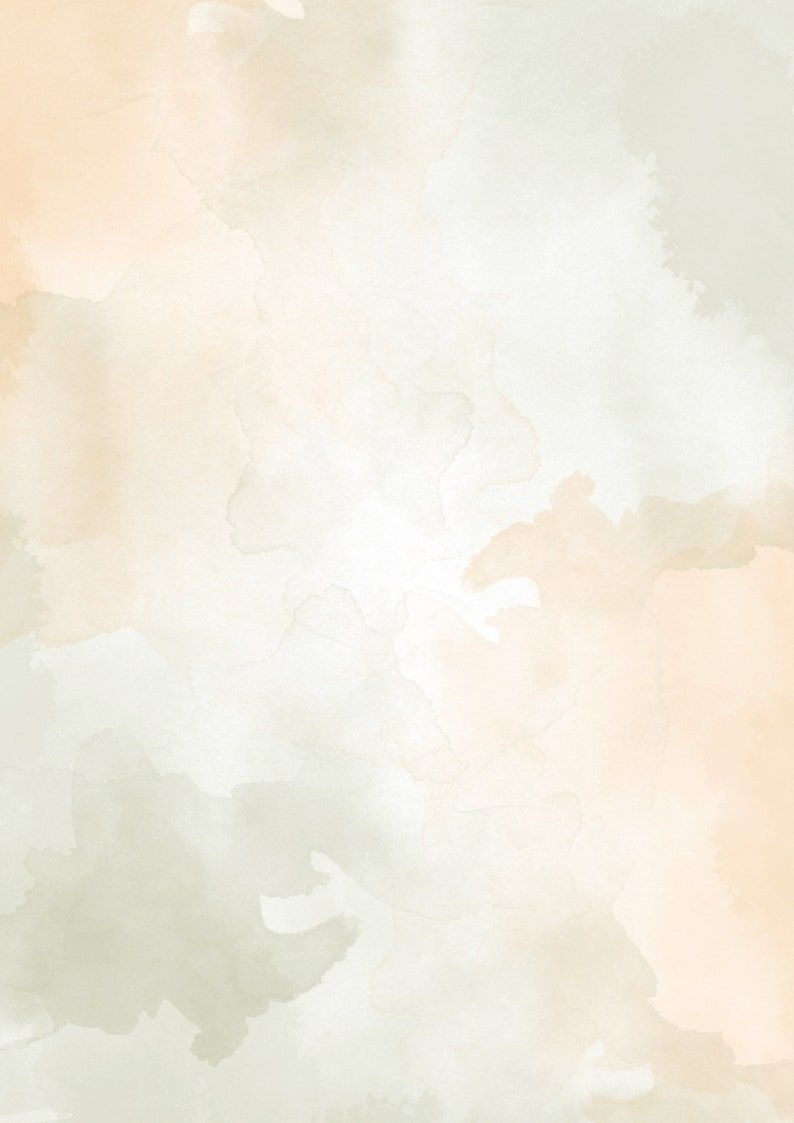 Plastic tub (for sink or bathtub)PacifiersChanging tableThermometerBaby monitorBaby carrier (sling, wrap, etc.)NursingRocker, Gliding Chair, or Swiss ballNursing brasTravel cribBreast padsConventional or jogging strollerBreast pump & accessoriesFormulaNursing PillowInfant formulaBottle warmerBottlesWipe warmerNipplesBurp ClothsDiaper BagClothing -1-week supplyPlastic tub (for sink or bathtub)Snap front shirtsChanging tableOne-piece sleepersBaby monitorSwaddling blanketsRocker, Gliding Chair, or Swiss ball